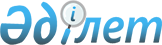 Об определении Республикой Беларусь экспортеров сахара белогоРешение Комиссии таможенного союза от 19 мая 2011 года № 651

      Комиссия Таможенного союза решила:



      1. Принять к сведению информацию белорусской Стороны об определении на период с 20 апреля 2011 года по 20 октября 2011 года в качестве экспортеров сахара белого (код 1701 99 100 ТН ВЭД ТС) из Республики Беларусь следующих предприятий: ОАО «Городейский сахарный комбинат», ОАО «Жабинковский сахарный завод», ОАО «Слуцкий сахарорафинадный комбинат» и ОАО «Скидельский сахарный комбинат».



      2. Просить Республику Казахстан и Российскую Федерацию рассмотреть вопрос о введении меры, аналогичной установленной пунктом 1 настоящего Решения, на таможенной территории Таможенного союза.

Члены Комиссии Таможенного союза:
					© 2012. РГП на ПХВ «Институт законодательства и правовой информации Республики Казахстан» Министерства юстиции Республики Казахстан
				От Республики

БеларусьОт Республики

КазахстанОт Российской

ФедерацииС. РумасУ. ШукеевИ. Шувалов